Dimarts dia 9 de febrer de 2021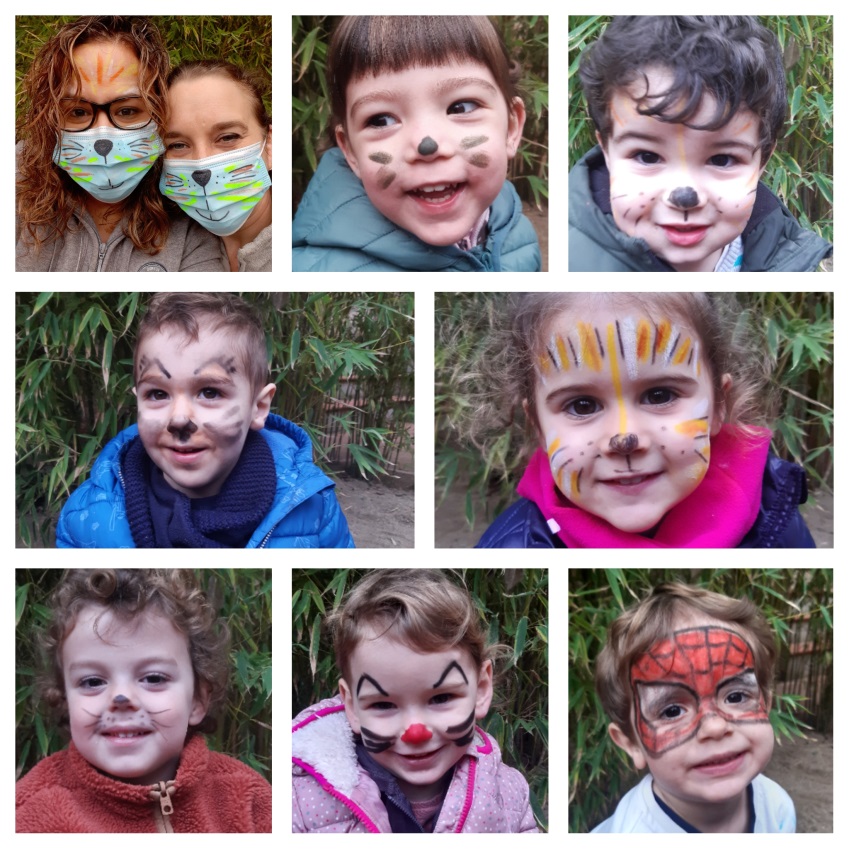 Avui hem arribat al Sol solet amb la cara pintada, que guap@s estàvem tots i totes, Spiderman, gatets, tigres, peixos, ossos, etc... Després hem pujat a dalt a esmorzar i la Lea ens ha explicat el seu cap de setmana amb el peix peixet, ha estat molt ben cuidat passejant, jugant i fent plastilina amb ella, junts han viscut moltes aventures i que segur que no oblidaran. Ens ha portat un conte que es deia “Estoy contigo” que ens ha agradat moltíssim.  El rei carnestoltes ens ha dit que demà podem venir a l’escola amb el pijama portat de casa.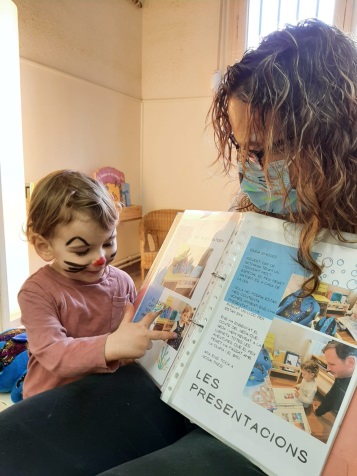 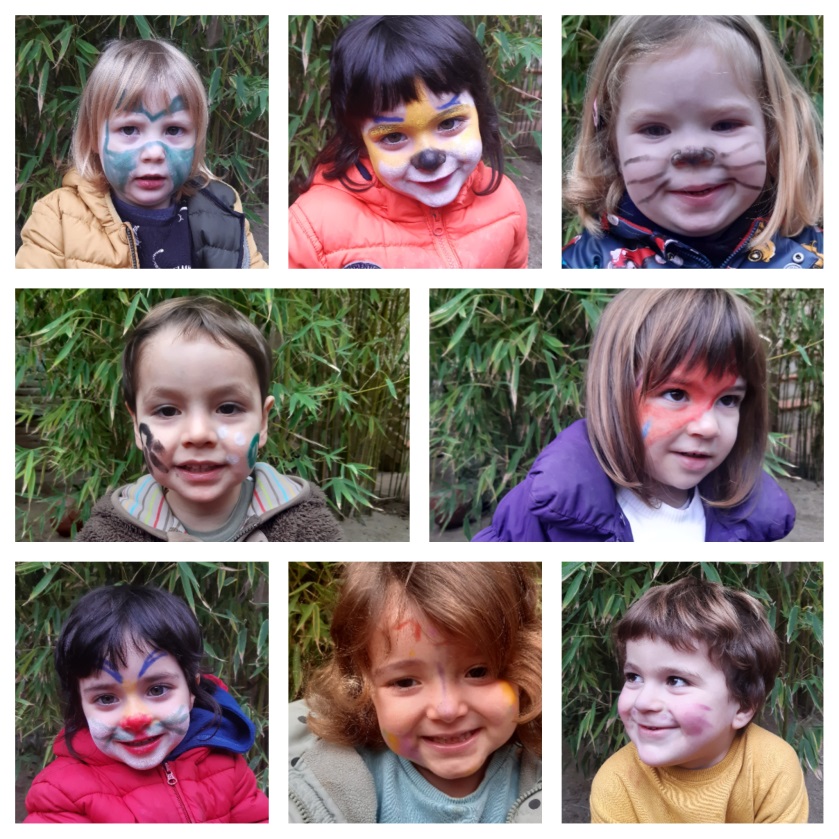 Visca la setmana més boja del carnaval